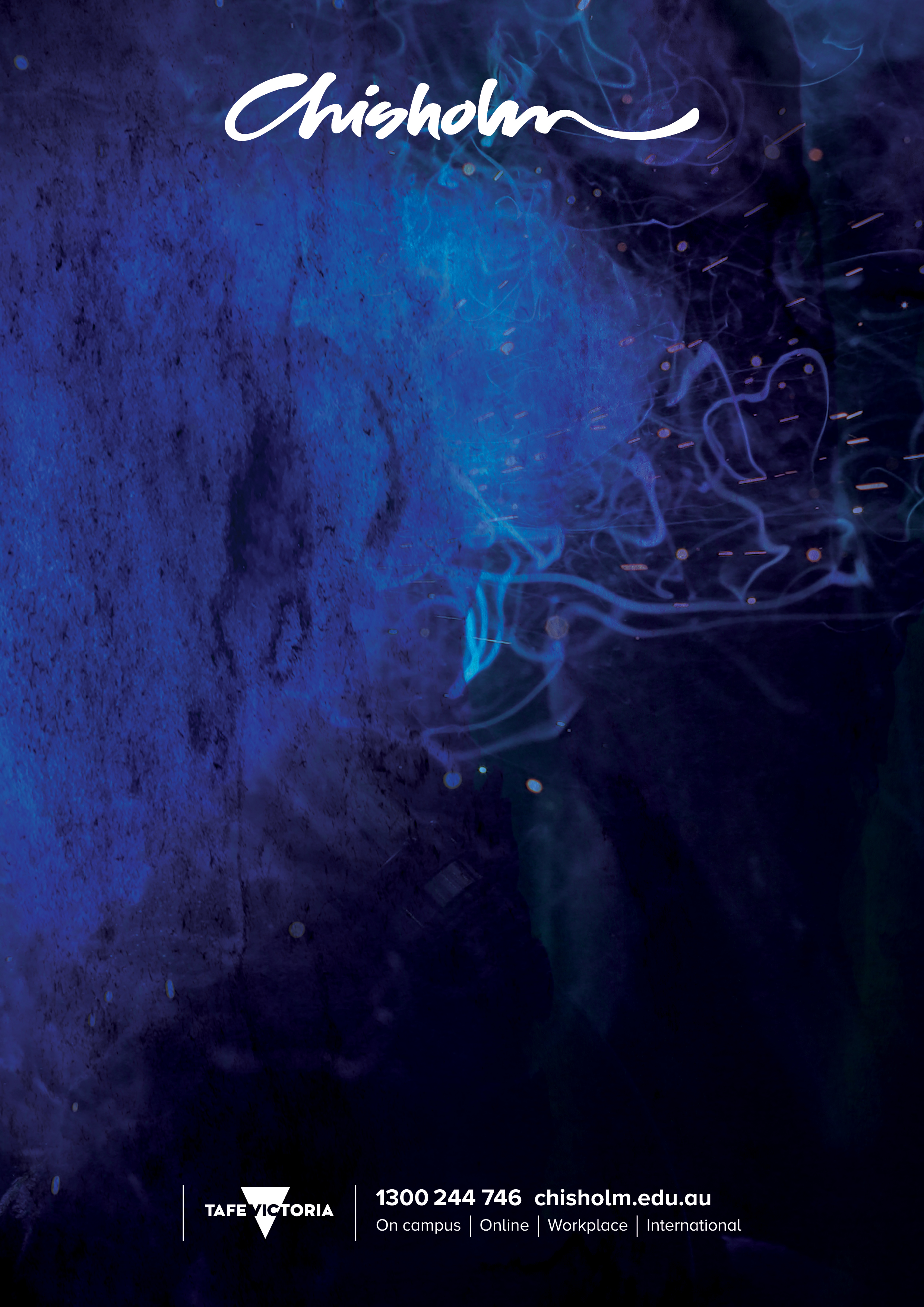 CORE UNITS OF COMPETENCY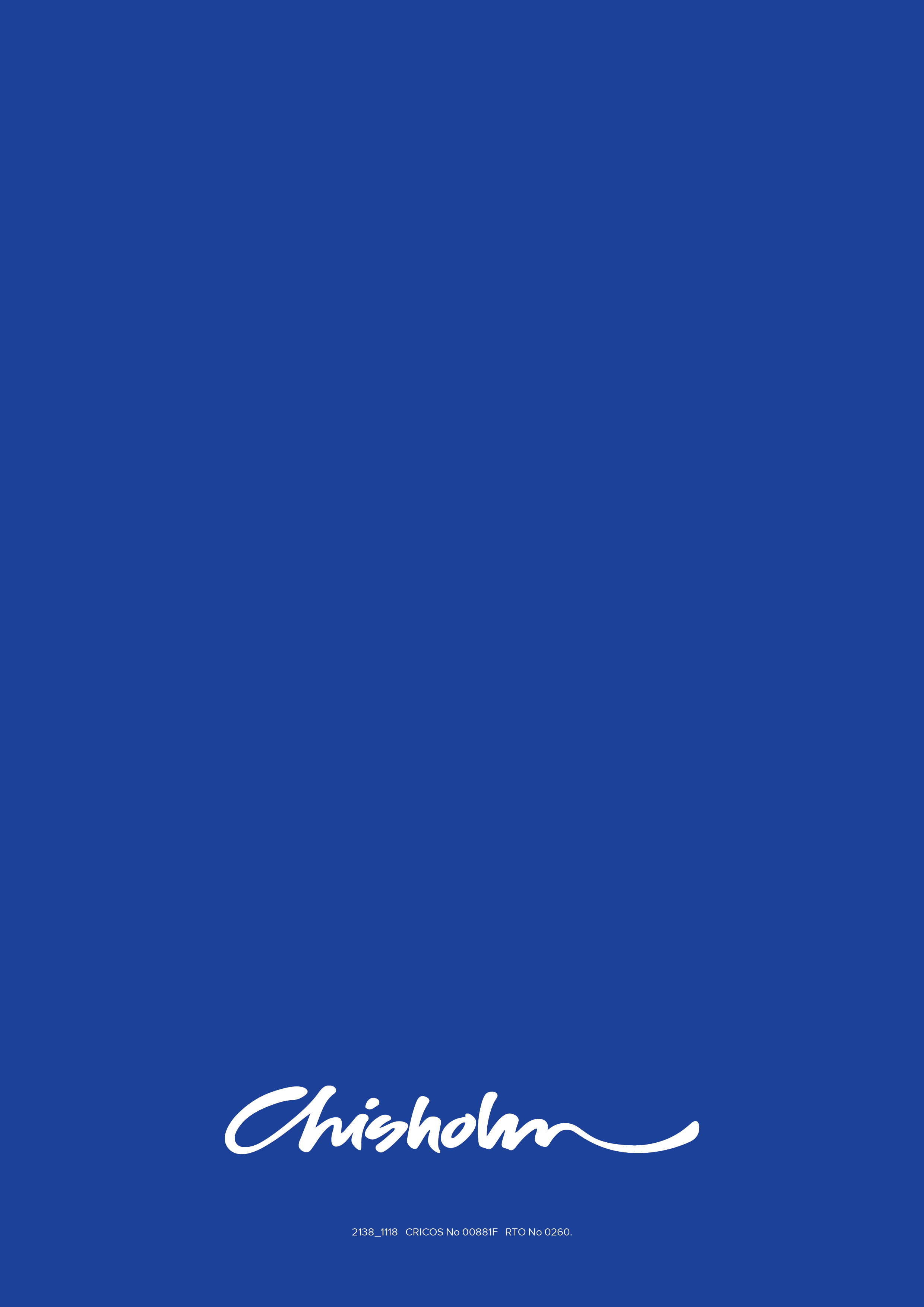 BSBDIV501Manage diversity in the workplaceManage diversity in the workplaceBSBFIM601Manage financesManage financesBSBMGT517Manage operational plan Manage operational plan BSBMGT617Develop and implement a business plan Develop and implement a business plan SITXCCS008Develop and manage quality customer service practice Develop and manage quality customer service practice SITXFIN003Manage finances within a budgetManage finances within a budgetSITXFIN004Prepare and monitor budgetsPrepare and monitor budgetsSITXFIN005Manage physical assetsManage physical assetsSITXGLC001Research and comply with regulatory requirementsResearch and comply with regulatory requirementsSITXHRM003Lead and manage peopleLead and manage peopleSITXHRM004Recruit, select and induct staffRecruit, select and induct staffSITXHRM006Monitor staff performanceMonitor staff performanceSITXMGT001Monitor work operationsMonitor work operationsSITXMGT002Establish and conduct business relationshipsEstablish and conduct business relationshipsSITXMPR007Develop and implement marketing strategiesDevelop and implement marketing strategiesSITXWHS004Establish and maintain a work health and safety systemEstablish and maintain a work health and safety systemGROUP A ELECTIVE UNITS OF COMPETENCYGROUP A ELECTIVE UNITS OF COMPETENCYGROUP A ELECTIVE UNITS OF COMPETENCYSITXFSA001Use hygienic practices for food safetyUse hygienic practices for food safetyGROUP B ELECTIVE UNITS OF COMPETENCYGROUP B ELECTIVE UNITS OF COMPETENCYGROUP B ELECTIVE UNITS OF COMPETENCYSITHIND004Work effectively in hospitality serviceWork effectively in hospitality serviceGROUP C ELECTIVE UNITS OF COMPETENCY GROUP C ELECTIVE UNITS OF COMPETENCY GROUP C ELECTIVE UNITS OF COMPETENCY SITHFAB002Provide responsible service of alcoholProvide responsible service of alcoholSITHFAB003Operate a barOperate a barSITHFAB004Prepare and serve non alcoholic beveragesPrepare and serve non alcoholic beveragesSITHFAB005Prepare and serve espresso coffeePrepare and serve espresso coffeeSITHFAB006Provide room serviceProvide room serviceSITHFAB014Provide table service of food and beverageProvide table service of food and beverageSITHKOP003Plan and display buffets	Plan and display buffets	SITHKOP006Plan catering for events or functionsPlan catering for events or functionsSITHIND002Source and use information on the hospitality industrySource and use information on the hospitality industryOTHER UNITS OF COMPETENCY OTHER UNITS OF COMPETENCY OTHER UNITS OF COMPETENCY SITHFAB010SITHFAB010Prepare and serve cocktailsBSBCMM201BSBCMM201Communicate in the workplace SITHFAB015SITHFAB015Provide silver service SITHFAB016SITHFAB016Provide advice on foodSITXINV005SITXINV005Establish stock purchasing and control systemsSITHKOP007SITHKOP007Design and cost menus 